Список кандидатів до збірної команди України, котра прийматиме участь в командній зустрічі під час JUNIOR BLACKPOOL DANCE FESTIVAL 2016 (29.03.2016- Junior Ballroom & Latin; 31.03.2016- Juvenile Ballroom & Latin) за результатами виступу на міжнародних змаганнях «KYIV OPEN 2015»ЮВЕНАЛИ 2 (до 12 років) - ЛАТИНАЮВЕНАЛИ 2 (до 12 років) - СТАНДАРТЮНІОРИ 2 (до 16 років) - ЛАТИНАЮНІОРИ 2 (до 16 років) - СТАНДАРТ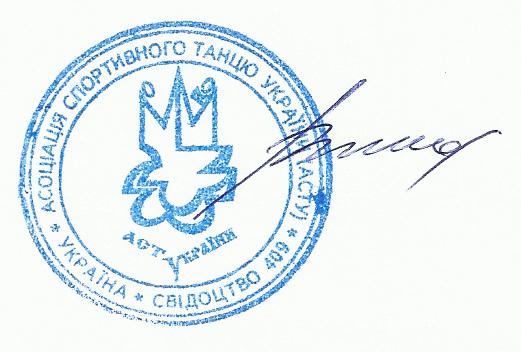       Президент АСТУ					        С.Т. Влох№СкладМісце на KYIV OPENПАРТНЕРПАРТНЕРКАКЛУБМІСТОТРЕНЕРИ1Основний3Кіфа ДанилоОстапюк КатеринаАстраКиївГригорович Віталій, Гончаров Володимир2Основний4Маєвський ДмитроПінчук МаріяРік РоузКиївКолесниченко Євгенія, Кравчук Віктор3Кандидати6Панасенко АртемЯсеновська Дар'яРік РоузКиївКолесниченко Євгенія, Кравчук Віктор4Кандидати10Заїка БогданНікуляк Дар'яSpektrКуп'янськШиряева Анна5Резерв14Варачев ЮрийСлєсаренко ТамілаМечтаЮжнеСлєсаренко Сніжанна6Резерв16Сперанський ІванГолованова Дар'яВікадансЛьвівІльїнов Максим, Ільїнова Вікторія№СкладМісце на KYIV OPENПАРТНЕРПАРТНЕРКАКЛУБМІСТОТРЕНЕРИ1Основний2Маєвський ДмитроПінчук МаріяРік РоузКиївКолесниченко Євгенія, Кравчук Віктор2Основний3Делі КирилоЄгорова ВікторіяDSFВишгород, МаріупольАрепьєв Дмитро, Арепьєва Ріта3Кандидати4Кіфа ДанилоОстапюк КатеринаАстраКиївГригорович Віталій, Гончаров Володимир4Кандидати5Панасенко АртемЯсеновська Дар'яРік РоузКиївКолесниченко Євгенія, Кравчук Віктор5Резерв7Сперанський ІванГолованова Дар'яВікадансЛьвівІльїнов Максим Ільїнова ВІкторія6Резерв14Міхеєв НікітаСитниченко  ЄлизаветаЛінія танцюКиївДацюк Ірина№СкладМісце на KYIV OPENПАРТНЕРПАРТНЕРКАКЛУБМІСТОТРЕНЕРИ1Основний1Щербак МаркПутіліна ОлександраІнтер-ДенсКиївМартинюк Олена2Основний2Ліщук  ДмитроОсадчук АнастасіяСтарДенсХарківІліч Марко3Кандидати5Безкровний ОлександрМаргуліс АлісаСтарДенсХарківГайдаш Олександр, Іліч Марко4Кандидати6Довгальов  БогданТомашевська АннаБалансКиївПереводчик Антон, Переводчик Дар'я5Резерв7Зуган ОлегВинокурова МіраКДЮСШ 1ОдесаГоцуляк Олексій6Резерв8Равлик АртурМаргіта  СоломіяIDSІвано-ФранківськКосович Юрій№СкладМісце на KYIV OPENПАРТНЕРПАРТНЕРКАКЛУБМІСТОТРЕНЕРИ1Основний2Бенівський МихайлоКоваленко ВладаФаворКиївГоловащенко Руслан, Головащенко Олена2Основний3Ліщук  ДмитроОсадчук АнастасіяСтарДенсХарківІліч Марко3Кандидати5Артеменко АндрійЛисицина АнастасіяТЦ МаксимумКиївБуланий Максим, Спасітель Катерина4Кандидати8Довгальов  БогданТомашевська АннаБалансКиївПереводчик Антон, Переводчик Дар'я5Резерв10Шипилин КлимРезник ЛизаСтарДенсХарківГайдаш Олександр, Іліч Марко6Резерв11Безкровний ОлександрМаргуліс АлісаStarDanceХарківГайдаш Олександр, Іліч Марко